Групп 312 Учебная практика Мастер   Филимонова Елена Александровна Задание Повторить и закрепить материал по теме: «Выполнение коррекции мужских стрижек».Разработать и описать технологическую карту по теме: «Выполнение мужских классических стрижек».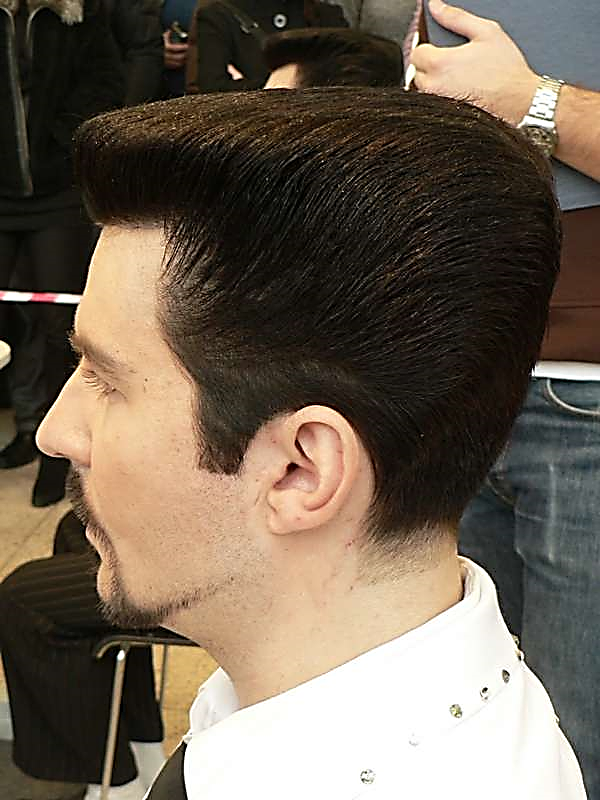 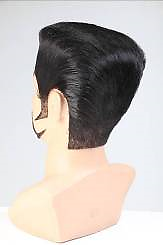 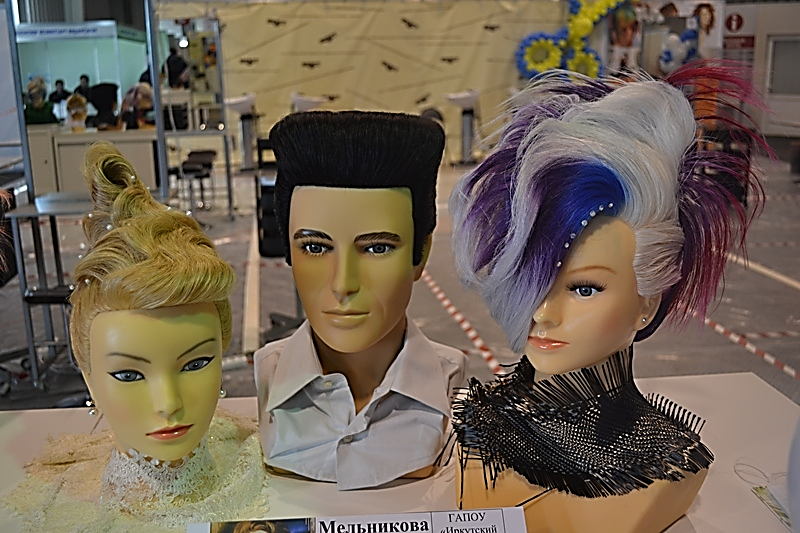 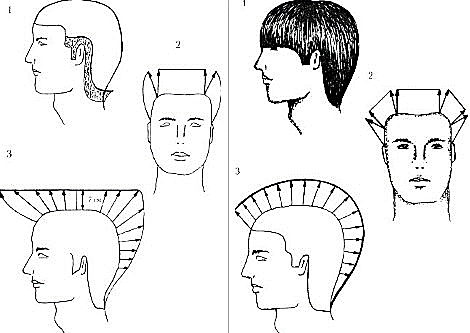 